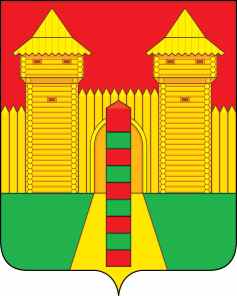 АДМИНИСТРАЦИЯ  МУНИЦИПАЛЬНОГО  ОБРАЗОВАНИЯ «ШУМЯЧСКИЙ   РАЙОН» СМОЛЕНСКОЙ  ОБЛАСТИПОСТАНОВЛЕНИЕот 10.12.2021г. № 565          п. ШумячиВ соответствии с Уставом муниципального образования «Шумячский район» Смоленской областиАдминистрация муниципального образования «Шумячский район»                           Смоленской областиП О С Т А Н О В Л Я Е Т:Внести в муниципальную программу «Создание  условий для обеспечения          безопасности жизнедеятельности населения муниципального образования                          «Шумячский район» Смоленской области», утвержденную постановлением                         Администрации муниципального образования «Шумячский район» Смоленской              области от 14.11.2014г. № 545 (в редакции постановлений Администрации                            муниципального образования «Шумячский район» Смоленской области от 18.05.2015г. № 300, от 28.05.2015 г.  № 331, от 24.12.2015 г. № 844, от 24.02.2016 г.      № 128, от   29.08.2016 г. № 610, от 27.12.2016 г. № 841, от 17.01.2017 г.  № 20, от 11.01.2018 г.  № 2, от 24.12.2018 г. № 609, от 27.12.2019 г. № 625, от 13.08.2020г. № 392, от 11.12.2020г. № 618, от 28.04.2021г. № 170) (далее – муниципальная                          Программа), следующие изменения:В муниципальной Программе: паспорт муниципальной Программы изложить в следующей редакции:1.1.1.3. Раздел 4. «Обоснование ресурсного обеспечения муниципальной                    программы» муниципальной Программы изложить в следующей редакции:«Раздел 4. «Обоснование ресурсного обеспечения муниципальной программы   Общий объем финансирования Программы составляет 12000 рублей, в том числе:- в 2014 году – 5000  рублей;- в 2015 году – 5000 рублей;- в 2016 году – 2000 рублей;- в 2017 году - __-__ рублей;- в 2018 году - __-__ рублей;- в 2019 году - __-__ рублей;- в 2020 году - __-__ рублей;- в 2021 году - __-__ рублей.       - в 2022  году - __-__ рублей.        - в 2023 году -  __-__рублей.Источниками финансирования являются средства бюджета муниципального образования «Шумячский район» Смоленской области в размере 12000 рублей. Объемы финансирования мероприятий муниципальной программы подлежат уточнению при формировании бюджета муниципального образования «Шумячский район» Смоленской области на соответствующий финансовый год.В том числе:- объем финансирования по подпрограмме «Снижение рисков и смягчение                      последствий чрезвычайных ситуаций природного и техногенного характера в                             муниципальном образовании «Шумячский район» Смоленской области»:- составит 10000  рублей, в том числе по годам:- 2014 год – 5000  рублей;- 2015 год – 5000  рублей;- 2016 год – __-_  рублей;- 2017 год - __-_  рублей;- 2018 год - __-__рублей;- 2019 год - __-__рублей;- 2020 год - __-__рублей;- 2021 год - __-__рублей;- 2022 год - __-__рублей.          - 2023 год - __-__рублей.- объем финансирования по подпрограмме «Противодействие терроризму и экстремизму в муниципальном образовании «Шумячский район» Смоленской                       области»: - составит: _____  рублей, в том числе по годам:- 2014 год – __-__ рублей;- 2015 год – __-__ рублей;- 2016 год – __-__ рублей.- 2017 год – __-__ рублей;- 2018 год – __-__ рублей;- 2019 год -  __-__ рублей;- 2020 год - __-__  рублей;- 2021 год - __-__  рублей;- 2022 год - __-__  рублей.          - 2023 год - __-__  рублей.- объем финансирования по подпрограмме «Комплексные меры по                               профилактике правонарушений и усилению борьбы с преступностью в                                    муниципальном образовании «Шумячский район» Смоленской области»:- составит 2000 рублей, в том числе по годам:- 2014 год – __ - __ рублей;- 2015 год –___-___рублей;- 2016 год –   2000  рублей;- 2017 год - ___-__ рублей;- 2018 год - ___-__ рублей;- 2019 год - ___-___ рублей;- 2020 год - ___-___ рублей;- 2021 год - ___-__   рублей;- 2022 год - ___-___ рублей.          - 2023 год - ___-___ рублей.- объем финансирования по подпрограмме «Укрепление общественного                      здоровья»:- составит ___-__   рублей, в том числе по годам:- 2021 год - ___-__ рублей;- 2022 год - ___-__ рублей.          - 2023 год -  __-__  рублей.»Глава муниципального образования«Шумячский район» Смоленской области                                            А.Н. Васильев О внесении  изменений в   муниципальную программу  «Создание условий для обеспечения безопасности жизнедеятельности населения муниципального образования «Шумячский район» Смоленской области»Куратор МуниципальнойпрограммыЗаместитель Главы муниципального образования                    «Шумячский район» Смоленской областиОтветственные                    исполнители                     муниципальной                    программыглавный специалист сектора по делам ГО и ЧС                            Администрации муниципального образования                         «Шумячский район» Смоленской области,ведущий специалист - секретарь Административной                    комиссии муниципального образования «Шумячский район» Смоленской области, ведущий специалист Администрации  муниципального образования «Шумячский район» Смоленской областиПериод реализации2014 – 2023 годаЦели муниципальной программыСоздание условий для обеспечения безопасности                     жизнедеятельности населения муниципального                          образования «Шумячский район» Смоленской областиНаправления                         (подпрограммы) Комплексы процессных мероприятий:1. Снижение рисков и смягчение последствий                            чрезвычайных ситуаций природного и техногенного                  характера в муниципальном образовании «Шумячский район» Смоленской области2. Противодействие терроризму и экстремизму в                            муниципальном образовании «Шумячский район»                   Смоленской области3. Обеспечение безопасности дорожного движения на территории муниципального образования «Шумячский район» Смоленской области 4. Комплексные меры по профилактике правонарушений и усилению борьбы с преступностью в муниципальном образовании «Шумячский район» Смоленской области5. Укрепление общественного здоровьяОбъемы финансового обеспеченияОбщий объем бюджетных ассигнований муниципальной программы составляет 12000 руб., из них:2014 год 5000 руб.2015 год 5000 руб.2016 год 2000 руб.2017 год __-_ руб.2018 год __-_ руб.2019 год __-_ руб.2020 год __-_ руб.2021 год __-_ руб.2022 год __-_ руб.2023 год __-_ руб.Влияние на                         достижение                    национальных целей развития Российской Федерации/Влияние на                          достижение                        приоритетов в сфере обеспечения                    национальной                    безопасности Российской ФедерацииСнижение количества ЧС и материального ущерб от нихСнижение рисков возникновения ЧС для населения в             местах, подверженных воздействию неблагоприятных факторовСокращение затрат на ликвидацию происшествия, ЧС.Повышение уровня готовности привлекаемых для                 проведения контртеррористических операций сил,                  руководителей учреждений и должностных лиц к                   действиям по предотвращению и пресечению                          террористических актовУсиление антитеррористической защищенности в целом потенциально-опасных объектов и мест массового пребывания гражданСокращение уровня аварийности и детского                                   дорожно-транспортного травматизма, снижение тяжести последствий дорожно-транспортных происшествийСнижение уровня преступности на территории                              муниципального образования «Шумячский район»                     Смоленской областиУвеличение доли граждан, ведущих здоровый образ жизни